18.05.2020 r. Klasa 5 A  – TECHNIKATemat: Podstawowe ściegi ręczne i maszynowe. Ubiór.Zapisz temat w zeszycie. Zapoznaj się z materiałem zawartym w podręczniku Technika kl. 5        str. 73 – 77 i str. 80 - 81. Napisz w zeszycie:Ścieg to charakterystyczny sposób przewlekania nitki przez materiał w celu połączenia jego fragmentów lub ozdobienia.Przerysuj schematy: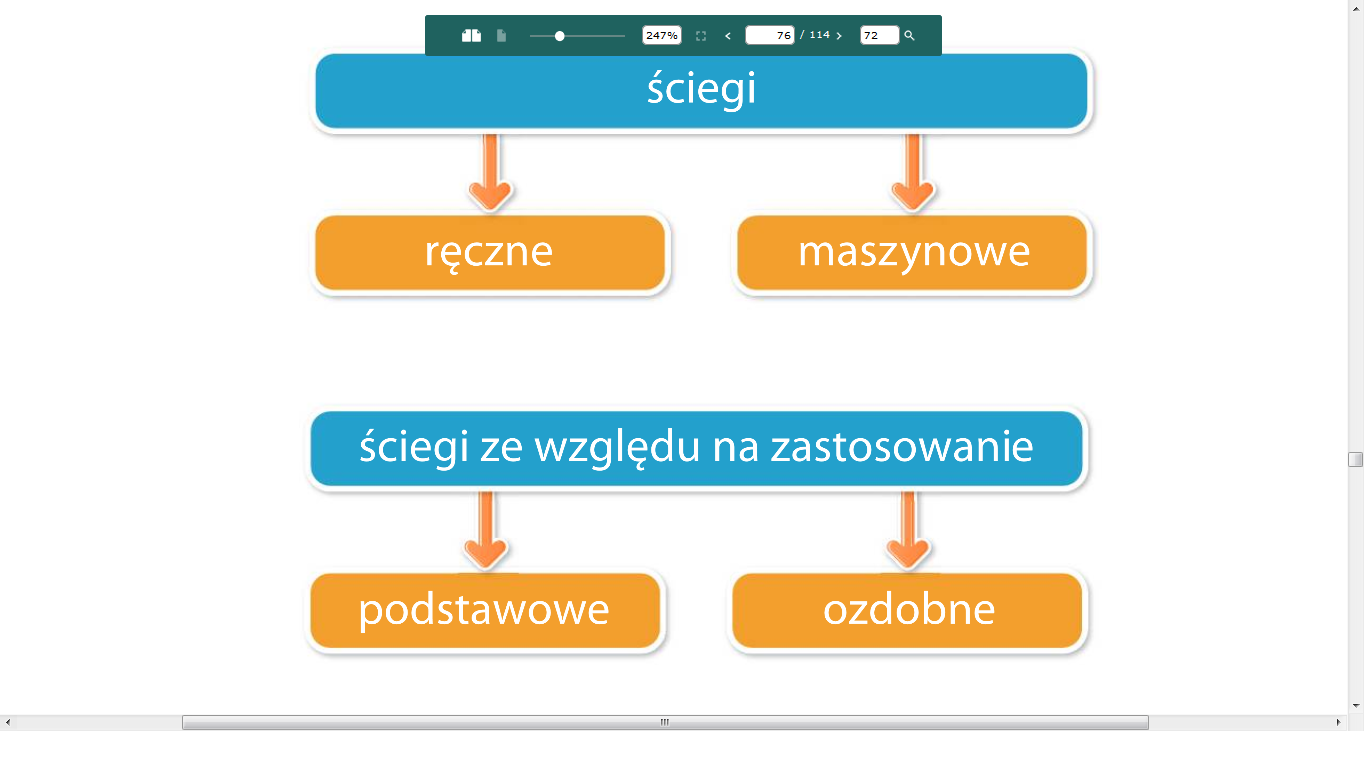 Szew to sposób połączenia ze sobą tkanin – wówczas nazywa się on szwem łączącym, lub sposób wykańczania brzegów tkaniny – czyli szew brzegowy wykonany za pomocą odpowiedniego ściegu.Przerysuj schematy: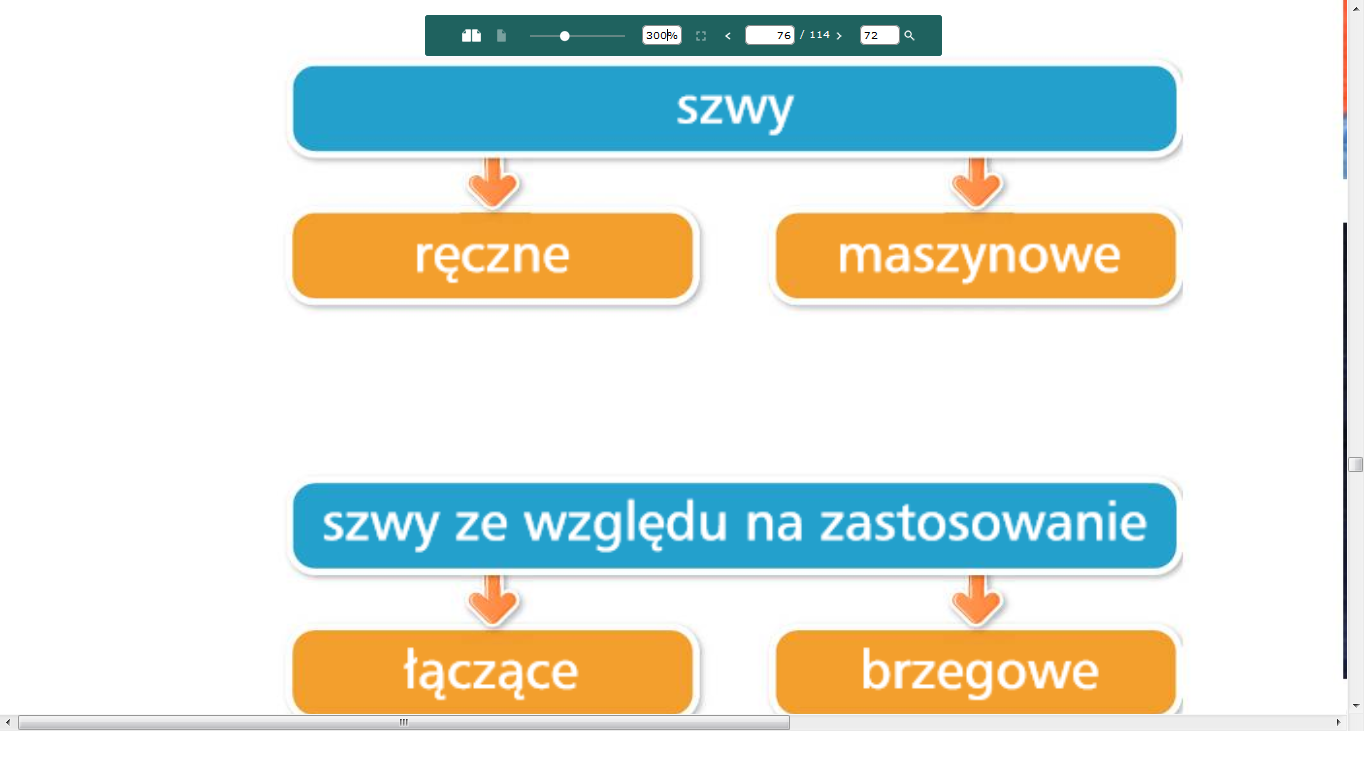 Zapoznaj się: (str.74 – 77) jaki są:Przybory do szyciaPrzybory do cięciaPrzybory do mierzeniaPrzybory pomocniczeSprzęt do szyciaZapoznaj się str. 80 jak  możemy podzielić ubiór w zależności od jego rodzaju.Zapisz w zeszycie: Jakie funkcje pełni ubiór.Naucz się nowych wiadomości. Nie odsyłaj pracy do sprawdzenia.Pozdrawiam serdecznie. Dbajcie o siebie.